Conscious AwarenessStep into change quiz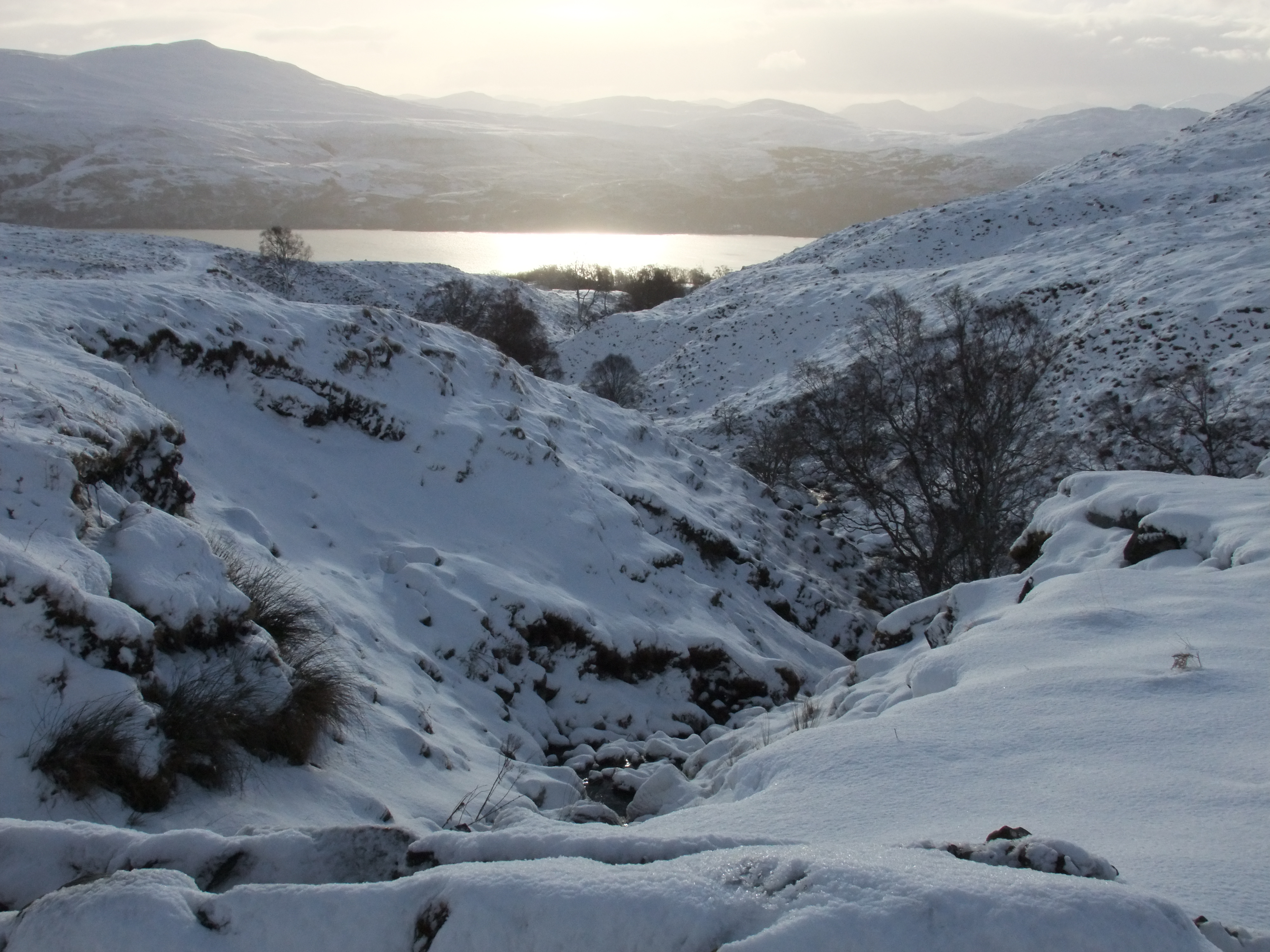 Close up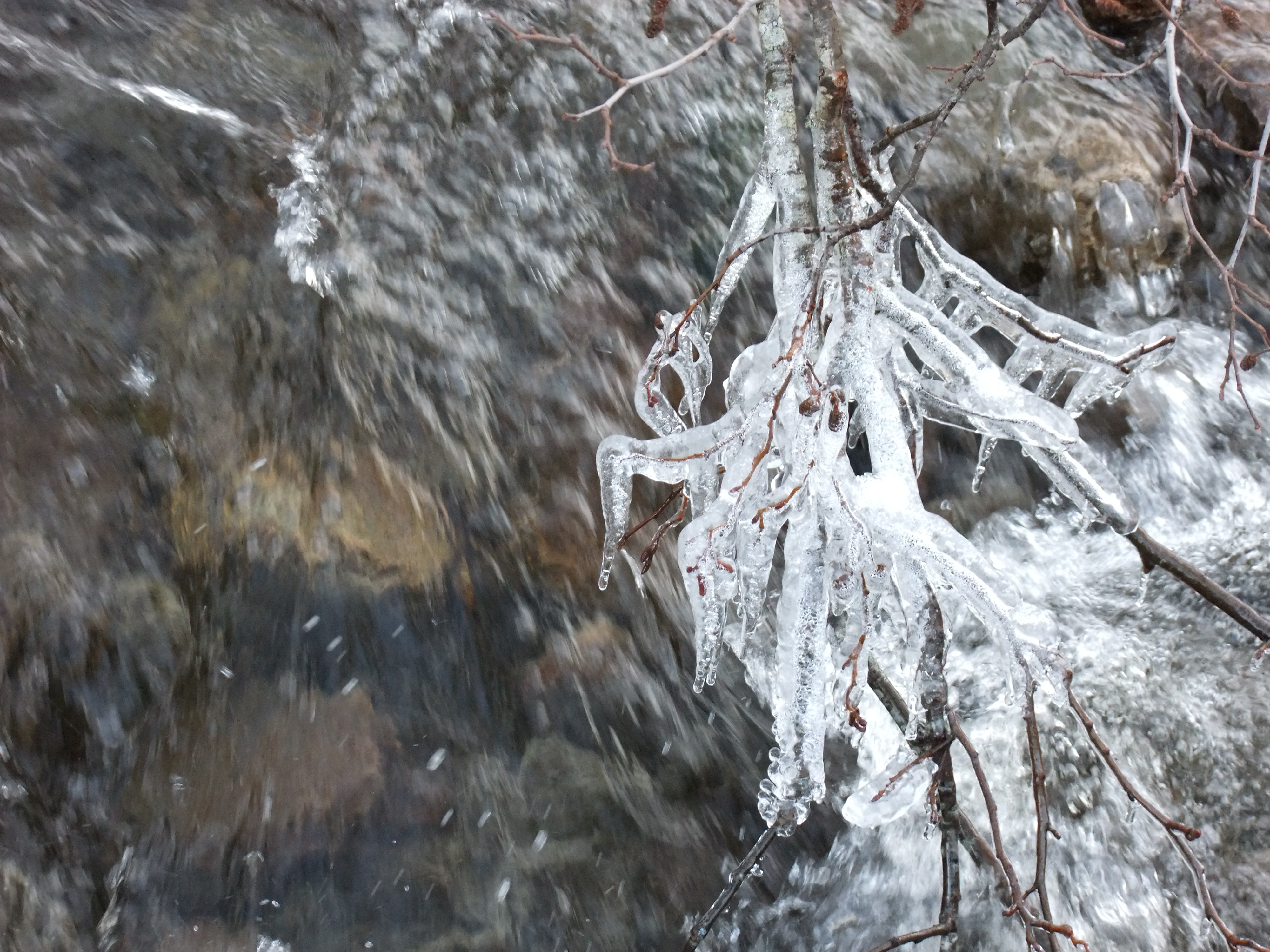 List the 3 areas where you scored the lowest...List the 3 areas where you scored the highest....Which path?Please now answer these 2 questions1. What are the three main activities/ things that make up your week?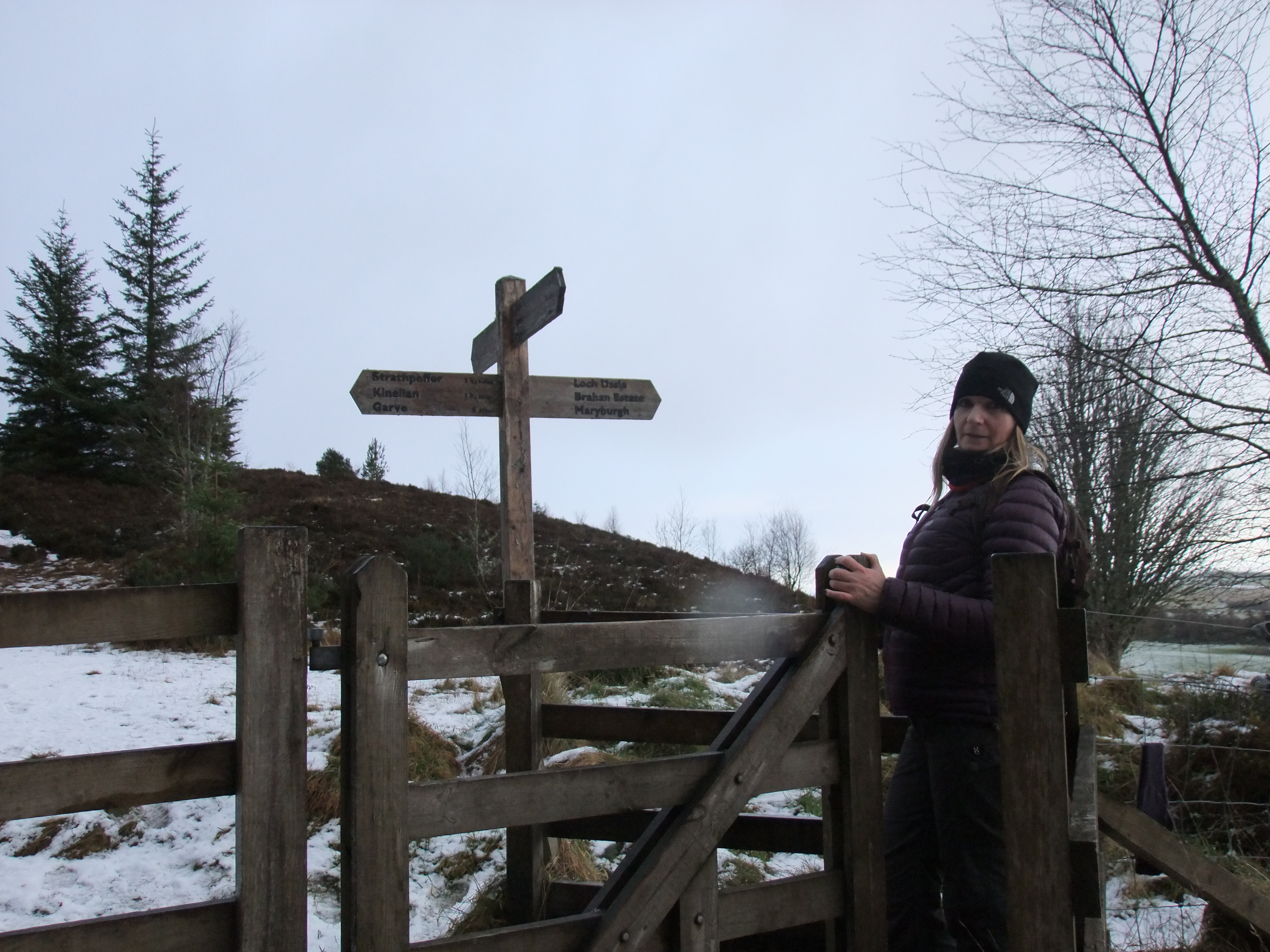 ...2.What are the three most important activities/ things in your life?...Conclusion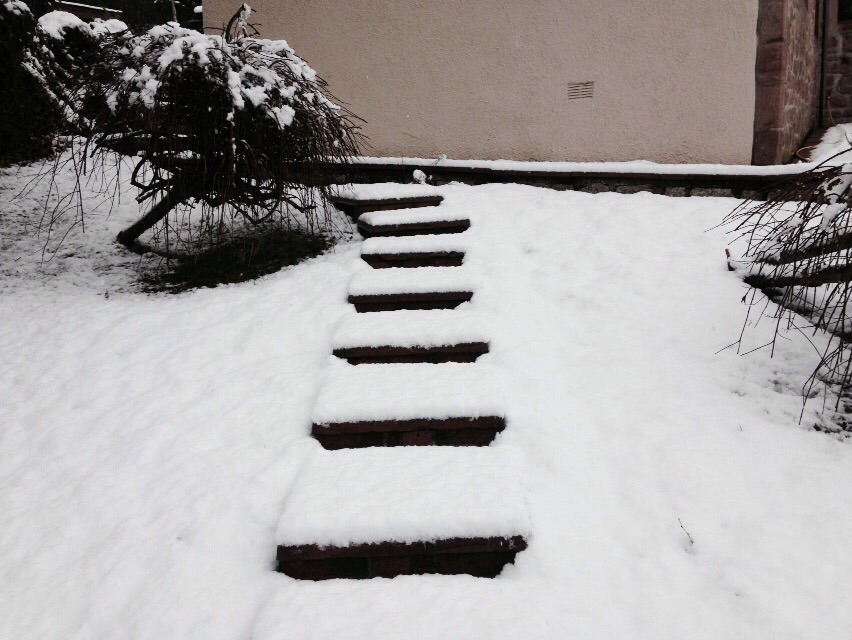 Next Steps?Identifying 3 areas to start working onWhat would you like to change?What actions will you take?REVISITIn 3-6 months, you can revisit this questionnaire.Do it without looking at your last answers and then see the difference.Again, write down your new plan of action. Feeling snowed under?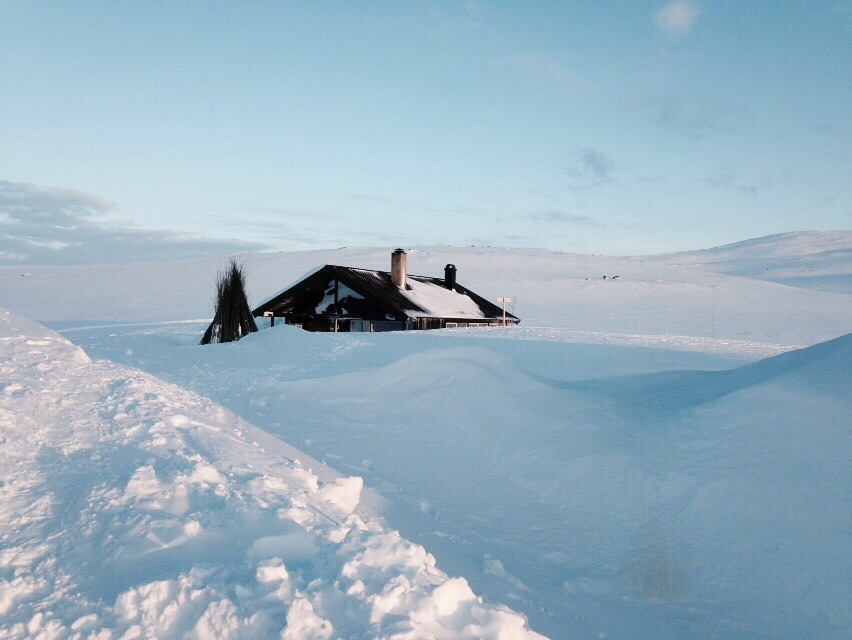 Book a callIf you fancy a chat to help you gain more clarity, or even how to implement the first steps. Click the below link to set up an appointment or send me an email.Good luck and thankswww.consciousawareness.co.uk1-10 SCALE                                1……2………3.….……4.…....…5….…….6………7………8………9……10Family lifeLove life FriendsWork/ CareerEnvironment/ where you liveHealthFitnessFunCreativityReligion/ SpiritualityMoneyFree timeCommunity involvementOther